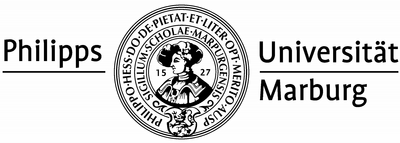 SUPPORT AND SUPERVISION AGREEMENTA Support and Supervision Agreement is hereby being entered upon betweendoctoral candidate  and1st advisor 	2nd advisor 	 (3rd advisor) 	This Agreement serves to support doctoral candidates by making clear the rights and obligations of doctoral candidates and advisors. The most current version doctoral degree regulations from 2009 (applicable from April, 15th  2010 on)  of the Faculty of Social Sciences and Philosophy serves as the foundation of this Agreement.The individual work and living conditions of the doctoral candidates are to be taken into consideration in terms of equal opportunity and the ease of balancing family obligations and a scholarly career.With their signatures,     and  pledge to adhere to the principles of good scholarly practice at the Marburg University (www.uni-marburg.de/forschung/forfoerderung/forfoernat/forschungsgrundsaetze).One copy of the Support and Supervision Agreement shall remain with the advisors and the doctoral candidate respectively; one copy shall be placed in the doctoral candidate file (Dean’s Office).1. TOPIC    has on this date  	been admitted to the Faculty of Social Sciences and Philosophy (FB 03) of the Marburg University and will be completing a dissertation with the title:2. SUPPORTA work plan and time schedule for the completion of the planned doctoral degree of  was discussed with  and the project was deemed realistic within the proposed timeframe. and   pledge to discuss at least once per semester the state of progress and possible difficulties pertaining to the dissertation project. Should the goals outlined in the Support and Supervision Agreement not be attainable, for example, due to academic or personal reasons, the work plan and time schedule are to be reviewed for possible updates. Substantive changes are to be documented by all parties. The work plan and time schedule are to be included as part of the Support and Supervision Agreement.Should there be qualification measures with internal or interdisciplinary components, for example within the framework of a structured doctoral program, the corresponding documentation of agreement is to be included with this Support and Supervision Agreement.In the event of a conflict, the candidate can turn to other advisors or the Chair of the Doctoral Committee of the department  the Graduate Centers or the ombudsman (http://www.uni-marburg.de/ombud) of the Marburg University for support.3. QUALIFICATION  declares that he/she is willing and able to participate in relevant events organized by the Graduate Centers/MARA and, where applicable, to assist with conceptual work of the Graduate Centers. The doctoral candidate will receive active support and advising from his/her advisors in this regard.Doctoral candidate 	________________________________________________________	(signed, city, date)1st advisor	______________________________________________________________(signed, city, date)2nd advisor	______________________________________________________________(signed, city, date)(3rd advisor)	______________________________________________________________(signed, city, date)Work plan and time schedule Faculty of Social Sciences and Philosophy (FB 03)This doctoral degree is expected to be completed at  of full-time capacity. The individual work and living conditions of the doctoral candidates are to be taken into consideration when developing a work plan and time schedule. Changes should be made as needed.